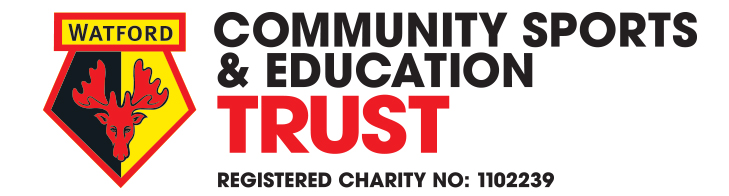 Watford FC’s Community Sports and Education TrustHealth and Safety Risk Assessment PolicyContents  Introduction  Responsibilities  Definitions  Hazard Identification  Risk Evaluation and Estimation  Risk Control  Communication  Record Keeping  Monitoring and Review Review of Policy Risk Assessment and Control Process Map 1 Introduction The purpose of risk assessment is to identify hazards and evaluate any associated risks to health and safety arising from the Watford FC Community Sports and Education Trusts (The ‘Trust’) activities and facilities enabling informed decisions to be taken to eliminate or minimise any risk of harm to those who may be affected.  Risk assessment is also a legal requirement under the Management of Health and Safety at Work Regulations. In addition, topic specific risk assessments are required by associated legislation for fire, manual handling, computer use, substances hazardous to health, noise, young persons, new and expectant mothers, provision and use of work equipment, asbestos, lead and pesticides.  Risk assessments do not have to be complicated; the level of detail contained in them should be relevant to the level of the risks involved with the activity. In many cases a risk assessment will lead to the clarification and documenting of local team protocols and procedures that are often already in place. The analytical process involved with risk assessment and control can also result in efficiencies in existing processes being identified. Risk assessments can also assist in the identification of requirements for, and levels of, instruction, information, training and supervision that may be required for the activity. 2 Responsibilities The following posts have responsibilities: Employees, workers and volunteers are responsible for: Assisting with and participating in the process of risk assessment. Senior Management and line managers are responsible for: Undertaking risk assessments, identifying and implementing control measures, effectively communicating the outcomes to employees and others as appropriate.  The Community Director and Trustees are responsible for: Ensuring risk assessments for activities are undertaken, control measures identified and implemented, and the outcomes communicated to employees, workers, volunteers and others, as appropriate. Ensuring that those who are tasked with completing risk assessments within Departments are suitably trained to do so. Ensuring that a suitable mechanism exists to communicate the safe systems of work identified as part of the risk assessment procedures. Where suitable these are likely to being the form of Standard Operating Procedures (SOP). Making suitable representation to Senior Managers if risk assessments identify an outstanding need which cannot be resourced within existing departmental resources. Senior Managers are responsible for: Allocating resources in response to risk assessments completed within Departments and determining a course of action should it be identified that a risk cannot be suitably controlled so far as is reasonably practicable. Setting up frameworks for decision making and corporate strategies which incorporate risk assessment principles. This will ensure that decisions made take into account relevant risk factors. The Health and Safety Officer is responsible for: Giving competent advice on the suitability and sufficiency of risk assessments completed. Providing or organising Training on risk assessment procedures on request by managers. 3 Definitions For the purpose of this policy the following definitions apply: Hazard: Something with the potential to cause harm Hazardous Outcome: A description of how someone could be hurt or damage could occur as a result of interacting with the hazard Risk Rating: The overall judgement of the level of risk which may arise from the hazard, based upon the likelihood of the event occurring and the potential severity of the consequence Control Measures: Method used to reduce or control risks arising from identified hazards Residual Risk: The level of risk remaining once control measures have been applied to reduce risks so far as is reasonably practicable. 4 Hazard Identification Line managers are responsible for making themselves aware of all routine and nonroutine work activities (including any foreseeable emergencies) undertaken in their areas of responsibility. Once this exercise is complete it will be possible to describe activities in a meaningful way for the purposes of risk assessment to avoid unnecessary paperwork and bureaucracy e.g. if the activity of cash handling is identified during a number of activities it may be possible to group these activities under one risk assessment, rather than producing a number of very similar documents. A prioritised programme (based on a broad judgement of the overall risk involved with each activity) to carry out risk assessments, should be established and implemented.  Whenever possible line managers should adopt a team approach to risk assessment and involve employees, workers, volunteers who have practical experience of the activity being assessed, as they often have the best awareness and understanding of the hazards involved with the activity and know how the activity is actually carried out. All hazards associated with each activity and all groups of persons which may be exposed to those hazards must be identified. Hazards can arise from the use of materials, substances, equipment, weather and the location that the activity is carried out in. To assist in hazard identification: Observe the task to be assessed and the environment that it is to be carried out in to identify what actually occurs. Speak to and involve the employees who undertake the task  Refer to any existing risk assessments. Review incident and ill-health records relevant to the activity. Refer to legislation, supporting approved codes of practice and Health and Safety Executive (HSE) guidance documents, British standards, industry / trade association guidance, manufacturers / supplier information (see also Section 10). These references should also be included in the final documentation as appropriate. Refer to colleagues in other institutions who undertake the same tasks, if necessary Groups of persons which may be exposed to the hazards can include employees, workers, volunteers, members of the public, service users, visitors, passers-by, contractors, cleaners etc. Any groups that may possibly be more vulnerable, such as people with disabilities, existing medical considerations, new or expectant mothers and young persons (under 18’s) should be highlighted as they require individual assessment. It is particularly relevant within the education environment (i.e. Alternative Curriculum Provision) to consider students as part of the risk assessment process, the potential impact of activities upon them with a view to the supervision arrangements which are in place to ensure their health and safety. The risk associated with hazards such as ‘inadequate supervision’ and/or ‘lone working’ should also be closely considered as part of the risk assessment for employees.  A Hazard Checklist is included in Appendix 1, to assist with this process.  5 Risk Evaluation and Estimation Once hazards associated with activities have been identified, it becomes necessary to establish what the potential hazardous outcomes or events could be associated with the hazard. When identifying who could be harmed, identify how they could be harmed. Consider Who could be harmed? By what? And how? The next stage is to examine the likelihood of a hazardous event occurring. Infrequently occurring hazards present less risk than frequently occurring hazards. Once likelihood has been determined the probable consequence of the hazardous event, should be considered. Consequences can be considered in terms of severity of potential injury (is it probable that a person would die or sustain minor injuries) but consequence also can be considered in broader terms, including reputational consequences. For the purposes of illustration a five point model is suggested below: . Risk Rating Calculation: tripping up on a piece of equipment in well-used corridor in the main office Likelihood x Consequence = Risk Rating Likely x Moderate  - 4 x 3 = 12  Trust Risk Assessment Band should be (1-5) Low Risk before the activity takes place or the facility is used. 6 Risk Control Suitable and sufficient risk control measures will be identified and implemented to ensure that all risks are appropriately controlled and meet legal requirements as a minimum. All risk control measures will follow the hierarchy of risk control stated in this procedure. Risk control measures are methods used which reduce/control risks arising from the hazard. Control measures must take into account any relevant legal requirements which establish the minimum levels of risk control. Where additional control measures are required to reduce the risk, they should be considered according to the order in the following hierarchy of risk control which, as well as being in order of effectiveness to control risks, is also in order of the minimum amount of managerial effort required to maintain them. When considering additional control measures it should be ensured that they will not introduce any new hazards. When the control measures have been identified and agreed they must be prioritised, placed into an action plan and implemented. The action plan needs to be clear about exactly what needs to be done, when and by whom. The implementation of the action plan must be monitored and subsequently reviewed to ensure that the remedial actions identified have been, and continue to be, adequate, appropriate and implemented. 7 Communication Relevant information identified in the risk assessment regarding the hazards, their associated risks to health and safety and the appropriate risk control measures must be effectively communicated and be readily accessible to, employees and others as appropriate. All Trust activities and buildings must be risk assessed using the Trust Risk Assessment form. This must be copied (the copy will be held in the  Main Office) with the original risk assessment being retained at the activity or facility. If the risk assessment is updated then a new copy must be taken. 8 Record Keeping Risk assessments and associated documents must be kept for a minimum period of 4 years from the date which they are superseded as they may be required in the event of a litigation claim for compensation (note that claims for compensation can, generally, be made up to 3 years from the date of the incident occurring). It should be noted that risk assessments which relate to the use of substances may need to be kept for 40 years, in order to trace exposure to substances which are known to have ill health effects e.g. asbestos. 9 Monitoring and Review The risk assessment and control process is not a one-off activity but part of the process for continuous improvement and should be reviewed and revised as appropriate. Risk assessments must be reviewed if there has been a significant change in the matters to which it relates if there is reason to suspect that it is no longer valid at least annually 10 Review of Policy This policy will be reviewed on a three yearly basis or at an earlier date if changes are required due to risk assessment review or changes in government legislation or advice. Appendix one: Hazard check list Appendix Two Regulations requiring risk assessment Policy NameHealth and Safety Risk AssessmentPolicy Reference NumberCR-004Current VersionV2.00Effective DateDecember 2018Last completed reviewNovember 2021Frequency of Review3 yearsNext Review DateNovember 2024Drafted By:Compliance and Risk ManagerRisk rating S = Severity L = Likelihood 1 – No injury 1 – Improbable 2 – First Aid  2 – Remote 3 – Lost time injury (over 3 days) 3 – Possible 4 – Major injury 4 – Probable 5 – Catastrophic 5 – Very likely  Likelihood Description Very Likely Expected to occur in most circumstances. ProbableWill probably occur in most circumstances Possible Might occur at some time. RemoteNot expected but conceivable, could occur sometime. Improbable Not expected and would only occur in exceptional circumstances. Consequence Description Catastrophic Fatality or multiple fatalities due to injuries. Severe illness which may prove fatal. Major Probable major injury as defined in the Reporting of Injuries Diseases and Dangerous Occurrences Regulations 1995 (RIDDOR). May affect more than one person, could have significant reputational implications. Lost time injuryAn >3 day injury, dangerous occurrence or reportable disease as defined in RIDDOR. Likely to be productivity issues and costs associated with down time. First Aid minorInjury resulting in an absence from work or being unable to undertake normal duties for >1 but <3 days. None or InsignificantInjury resulting in no absence from work or being unable to workRating Action Bands Band  (S x L = Band) Action Required (1 – 5) Low Risk Manage for continuous improvement (6 – 15) Medium Risk Implement control measures or further control measure where possible to reduce risk rating to as low as is reasonably practicable (16 – 25) High Risk Consider stopping activities. Implement control measures or further control measures to reduce risk rating to as low as is reasonably practicable immediately Hierarchy of Risk control Eliminate the risk Avoid the risk altogether by removing the hazard or no longer undertaking the activity. Substitute the risk Reduce the risk by replacing the hazard or activity with one which entails a lower risk. Control the risk (Physical) Control the risk by physical isolation or separation of people from the hazard. Control the risk (Procedural) Control the risk by procedural methods which are understood and effectively implemented; safe systems of work, information, training, instruction, supervision, SOP etc Protect the individual Protect the individual by the provision of personal protective equipment Hazard 1 Adverse Weather 2 Asbestos 3 Biological Agents 4 Chemical Use 5 Cold/Hot Surface 6 Collision 7 Compressed Air Use 8 Confined Spaces Entry 9 Construction Site Visits 10 Goalposts 11 Driving 12 DSE Equipment 13 Dust/Vapours 14 Electrical Equipment 15 EMF Generators 16 Excavations 17 Fire/Emergency 18 Hot Work 19 Sports equipment 20 Lack of Training 21 Lack of Welfare Facilities 22 Ladders/Steps 23 Lifting Operations 24 Lone Working 25 Low Lighting 26 Magnetic Fields 27 Manual Handling 28 Noise/Vibration 29 Non Ionising Radiation 30 Operating Plant or Equipment 31 Poor Posture 32 Poor Signing 33 Scaffold Use 34 Slippery surface 35 Special Risk Areas 36 Stored Energy 37 Struck against/contact with 38 Struck by/Crush 39 Traffic 40 Trailing Cables/Leads 41 Uneven Ground or Floor Surface 42 Unsafe Structure 43 Vacuum Equipment 44 Violence 45 Working at Height 46 Working Near Water 47 Working Platforms 48 Working with Public/Others Work Activity Regulation and Guidance Work in Confined Spaces: e.g. under floors, in roof spaces, in tanks Confined 	spaces 	Regulations 	1997 http://www.hse.gov.uk/pubns/indg258.pdf Work at Height: e.g. work from ladders, on roofs, on mezzanine storage areas Work at Height Regulations 2005 http://www.hse.gov.uk/pubns/indg401.pdf Work with Noisy and/or Vibratory Equipment: e.g. performances and events, bar work, use of vibrating tools and equipment. L108 Controlling Noise at Work http:/www.hse.gov.uk/pubns/books/108.htm Control of Vibration at Work Regulations 2005 http:/www.hse.gov.uk/pubns/books/l140htm http:/www.hse.gov.uk/pubns/books/l141.htm Work with Work Equipment: e.g. Higher risk equipment such as woodworking equipment, workshop equipment, scientific equipment L22Provision and Use of Work Equipment Regulations 1998 http:/www.hse.gov.uk/pubns/books/122.htm Work which involves the use of Personal Protective Equipment e.g. Respiratory Protection, fall arrest equipment L25: Personal Protective Equipment at Work http:/www.hse.gov.uk/pubns/books/125.htm Manual Handling, refer to specific regulations if manual handling activities involve unusual loads (heavy or difficult activities) or where they are very frequently undertaken. L23 Manual Handling Operations Regulations 1992 http:/www.hse.gov.uk/pubns/ 